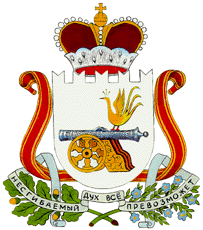 СОВЕТ ДЕПУТАТОВ СЕЛЕЗНЕВСКОГО СЕЛЬСКОГО ПОСЕЛЕНИЯРЕШЕНИЕот    26.12.2023   г.      № 35О внесении изменений в Положение о порядке и условиях приватизации муниципального имущества, находящегося в собственности муниципального образования Селезневского сельского поселения, утвержденное решением Совета депутатов Селезневского сельского поселения от 10.02.2012 №4По результатам рассмотрения протеста прокурора Велижского района Смоленской области от 23.11.2023 №02-28, в целях приведения в соответствие с положениями Федерального закона от 21.12.2001 №178-ФЗ «О приватизации государственного и муниципального имущества», руководствуясь Уставом муниципального образования Селезневское сельское поселение, Совет депутатов Селезневского сельского поселения РЕШИЛ:	1.Внести в Положение о порядке и условиях приватизации муниципального имущества, находящегося в собственности муниципального образования Селезневского сельского поселения, утвержденное решением Совета депутатов Селезневского сельского поселения от 10.02.2012 №4 (в редакции решений Совета депутатов Селезневского сельского поселения от 30.05.2013 №17, от 16.05.2017 №15, от  21.08.2018 №25), следующие изменения:	1) дополнить пунктом 4.7. следующего содержания:	«4.7.Передача муниципального имущества и оформление прав собственности на него осуществляются в соответствии с законодательством Российской Федерации и договором купли-продажи муниципального имущества. Договор купли-продажи муниципального имущества должен содержать обязательные условия, указанные в Федеральном законе №178-ФЗ.»;	2) подпункт 6 пункта 7.6. изложить в следующей редакции:«6) имя физического лица или наименование юридического лица - победителя торгов, лица, признанного единственным участником аукциона, в случае, установленном в  абзаце втором пункта 3 статьи 18 Федерального закона №178-ФЗ.».2. Настоящее решение вступает в силу со дня его подписания Главой муниципального образования Селезневское сельское поселение, подлежит официальному опубликованию в печатном средстве массовой информации органов местного самоуправления муниципального образования Селезневское сельское поселение «Информационный вестник Селезневского сельского поселения» и размещению в информационно-телекоммуникационной сети Интернет на официальном сайте по адресу: http://selez-new.smoldigital.ru/.Глава муниципального образования Селезневское сельское поселение                                                 В.П. Новикова